Lesson 17:  Trigonometric Identity ProofsClassworkOpening ExerciseWe have seen that .  So, what is ?  Begin by completing the following table:  Use the following table to formulate a conjecture for :  Examples 1–2:  Formulas for  and  One conjecture is that the formula for the sine of the sum of two numbers is  .  The proof can be a little long, but it is fairly straightforward.  We will prove only the case when the two numbers are positive, and their sum is less than .Let  and  be positive real numbers such that .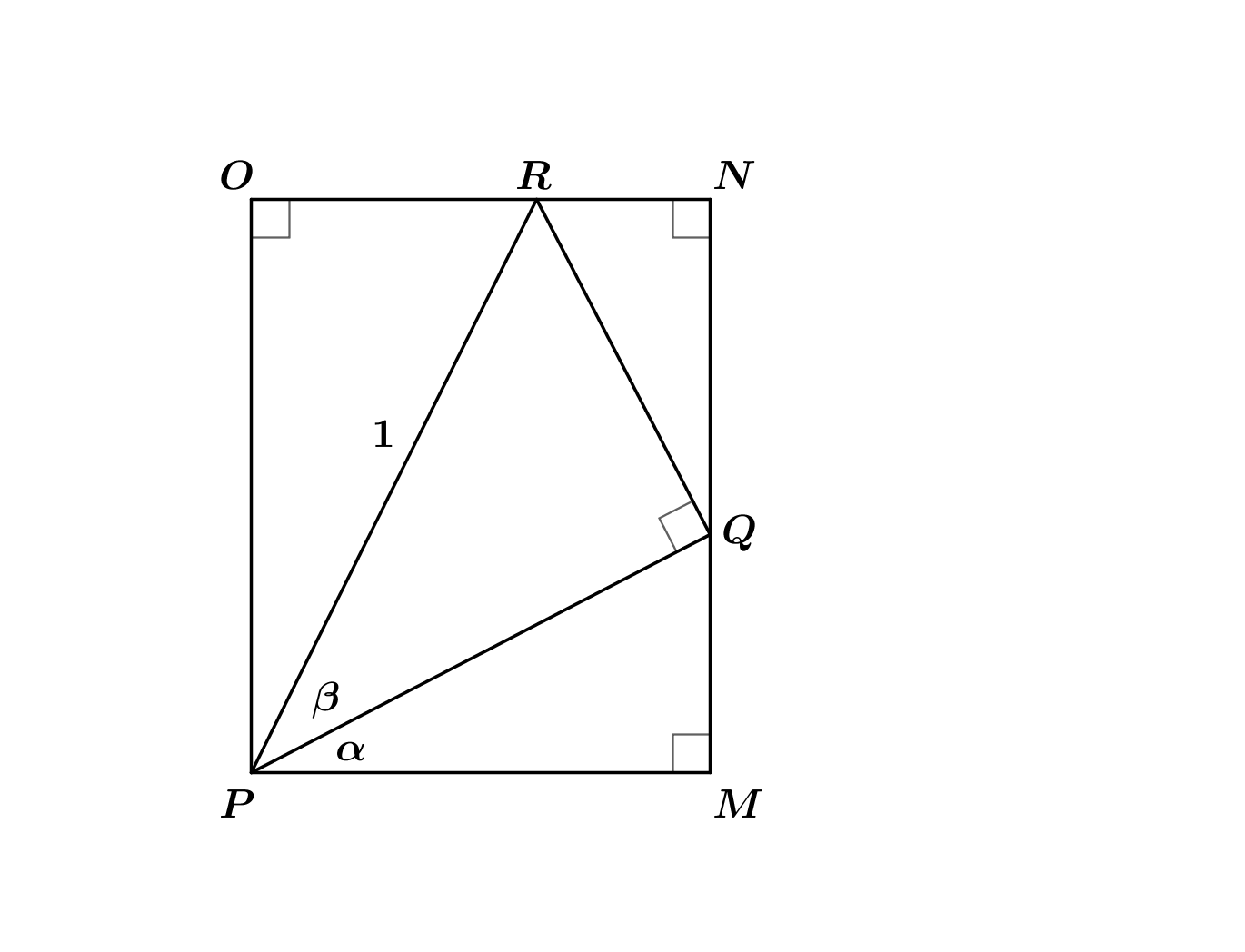 Construct rectangle such that   , and   See the figure at the right.Fill in the blanks in terms of  and  _____________. _______________.Therefore, ...Let’s label the angle and length measurements as shown.Use this new figure to fill in the blanks in terms of  and   Why does ? Therefore,_________.____________.Now consider   Since  _________.Label these lengths and angle measurements in the figure.Since  is a rectangle, Thus,.Note that we have only proven the formula for the sine of the sum of two real numbers  and  in the case where .  A proof for all real numbers  and  breaks down into cases that are proven similarly to the case we have just seen.  Although we are omitting the full proof, this formula holds for all real numbers and .Now let’s prove our other conjecture, which is that the formula for the cosine of the sum of two numbers isAgain, we will prove only the case when the two numbers are positive, and their sum is less than .  This time, we will use the sine addition formula and identities from previous lessons instead of working through a geometric proof.Fill in the blanks in terms of  and :  Let  and  be any real numbers.  Then,Exercises 1–2:  Formulas for  and Rewrite the expression  as follows:  .  Use the rewritten form to find a formula for the sine of the difference of two angles, recalling that the sine is an odd function.Now use the same idea to find a formula for the cosine of the difference of two angles.  Recall that the cosine is an even function.Exercises 3–5 Derive a formula for  in terms of and ) for  for any integer .  Hint:  Use the addition formulas for sine and cosine.Derive a formula for  in terms of  and for all real numbers.Derive a formula for  in terms of  and for all real numbers.Problem SetProve the formula 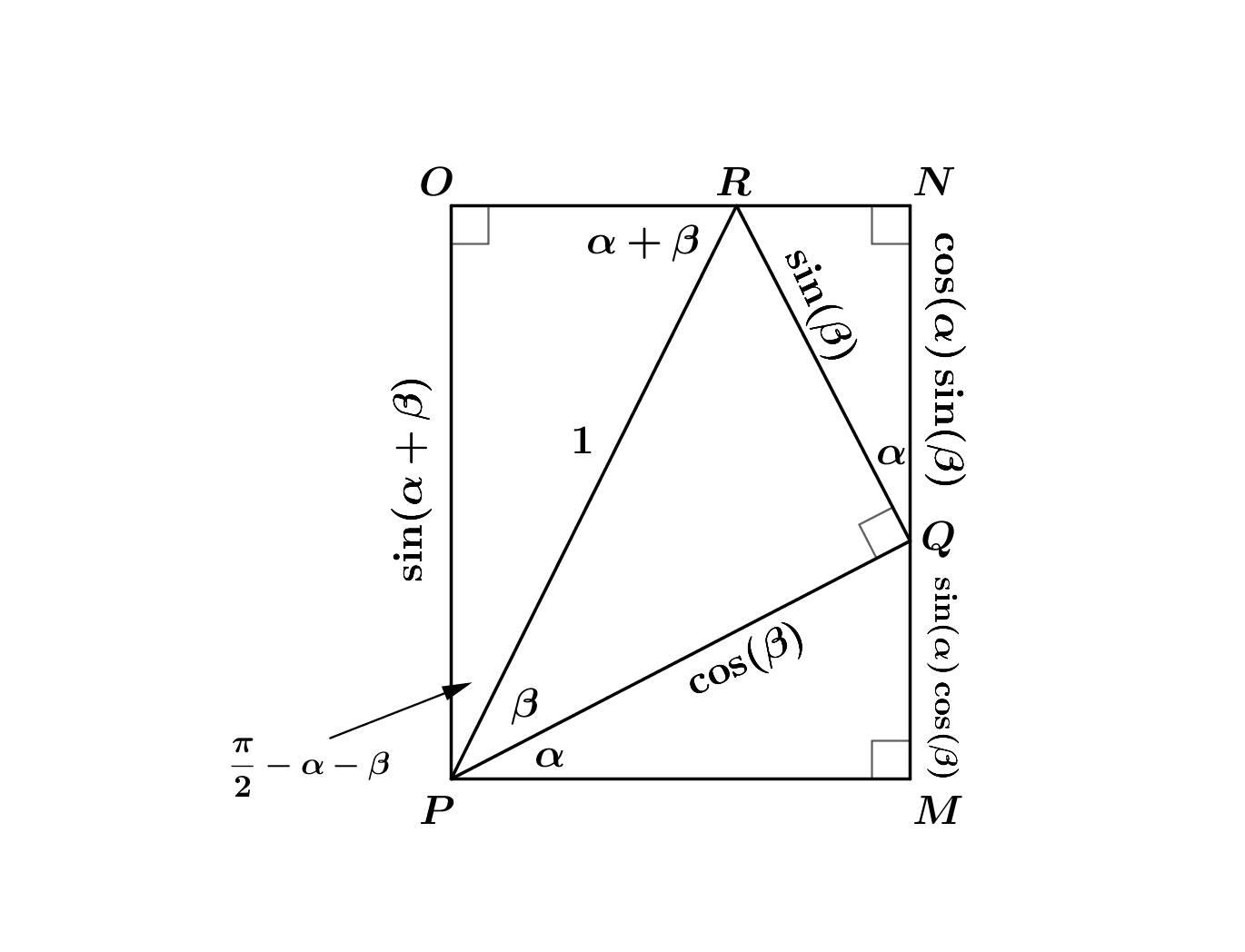  for using the rectangle  in the figure at the right and calculating  and  in terms of  and .Derive a formula for  for  and , for all integers .Prove that  is true for any real number .Prove that  is true for , for all integers .Write as a single term:  .Write as a single term:  Write as a single term:  Write as a single term:  , where and Prove that for all values of , .Prove that for all values of , 